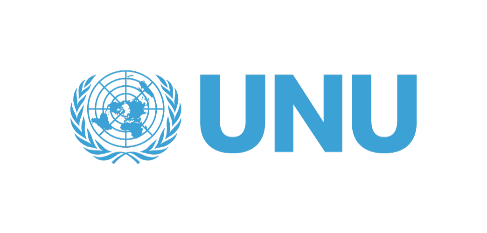 Recommendation FormJunior Fellows Internship Programme, Office of the RectorRecommendation FormJunior Fellows Internship Programme, Office of the RectorRecommendation FormJunior Fellows Internship Programme, Office of the RectorRecommendation FormJunior Fellows Internship Programme, Office of the RectorRecommendation FormJunior Fellows Internship Programme, Office of the RectorRecommendation FormJunior Fellows Internship Programme, Office of the RectorRecommendation FormJunior Fellows Internship Programme, Office of the Rector      Part I: To the Applicant: Please fill in this section and then give this form to the person who has agreed to recommend         you. Refer to the terms governing the submission of letters of recommendation on Part III of this form.         Part I: To the Applicant: Please fill in this section and then give this form to the person who has agreed to recommend         you. Refer to the terms governing the submission of letters of recommendation on Part III of this form.         Part I: To the Applicant: Please fill in this section and then give this form to the person who has agreed to recommend         you. Refer to the terms governing the submission of letters of recommendation on Part III of this form.         Part I: To the Applicant: Please fill in this section and then give this form to the person who has agreed to recommend         you. Refer to the terms governing the submission of letters of recommendation on Part III of this form.         Part I: To the Applicant: Please fill in this section and then give this form to the person who has agreed to recommend         you. Refer to the terms governing the submission of letters of recommendation on Part III of this form.         Part I: To the Applicant: Please fill in this section and then give this form to the person who has agreed to recommend         you. Refer to the terms governing the submission of letters of recommendation on Part III of this form.         Part I: To the Applicant: Please fill in this section and then give this form to the person who has agreed to recommend         you. Refer to the terms governing the submission of letters of recommendation on Part III of this form.        Applicant Information     Applicant Information     Applicant Information     Applicant Information     Applicant Information     Applicant Information     Applicant Information     Applicant’s Name     Applicant’s Name     Applicant’s Name  Internship Period:    Internship Period:    Internship Period:    Internship Period:       (family)   (first)   (first)  Year:  2023                             Term: Fall (late August – mid-December) Spring (late January – mid-June) Fall (late August – mid-December) Spring (late January – mid-June)Part II: To the Referee: We would sincerely appreciate your opinion of the above named individual, an applicant to the Junior Fellows Internship Programme at the Office of the Rector, United Nations University. Kindly fill in the fields below and attach to this document a letter of recommendation addressed to the Office of the Rector Internship Committee. We are particularly interested in your professional assessment of the candidate’s character, achievements, quality of work and any capacities which you feel may contribute to the candidate’s successful participation in the programme. In addition, please include how long and in what capacity you have known the applicant. Your letter need not exceed one page (500 words).Part II: To the Referee: We would sincerely appreciate your opinion of the above named individual, an applicant to the Junior Fellows Internship Programme at the Office of the Rector, United Nations University. Kindly fill in the fields below and attach to this document a letter of recommendation addressed to the Office of the Rector Internship Committee. We are particularly interested in your professional assessment of the candidate’s character, achievements, quality of work and any capacities which you feel may contribute to the candidate’s successful participation in the programme. In addition, please include how long and in what capacity you have known the applicant. Your letter need not exceed one page (500 words).Referee’s Name Position or titleAffiliation/institutionAddressPhoneEmailSignatureDatePart III: Sending the Letter of Recommendation:  This signed and completed form is to be forwarded to the Office of the Rector Internship Committee via one of the following methods.Email: The referee emails a scanned copy of this signed and completed form and a letter of recommendation as attachments to ro_internship@unu.edu, subject line: “Letter of Recommendation for [Applicant’s Name].” The email must be from an institutional address, preferably as indicated in Part II above. Submissions from a public email domain (i.e. Yahoo, Gmail, Hotmail) will not be considered.  Post: The referee prepares hard copies of this signed and completed form and a letter of recommendation in a sealed and stamped official company or school envelope. This envelope may be submitted by the applicant along with other application materials or it may be sent by the referee directly to the Office of the Rector Internship Committee. Letters of recommendation must be received by the application deadline to be considered. Mail hard copies to the following address:   Office of the Rector, Internship Committee  c/o Nicolas du Bois             United Nations University             5-53-70, Jingumae, Shibuya-ku             Tokyo 150-8925, Japan